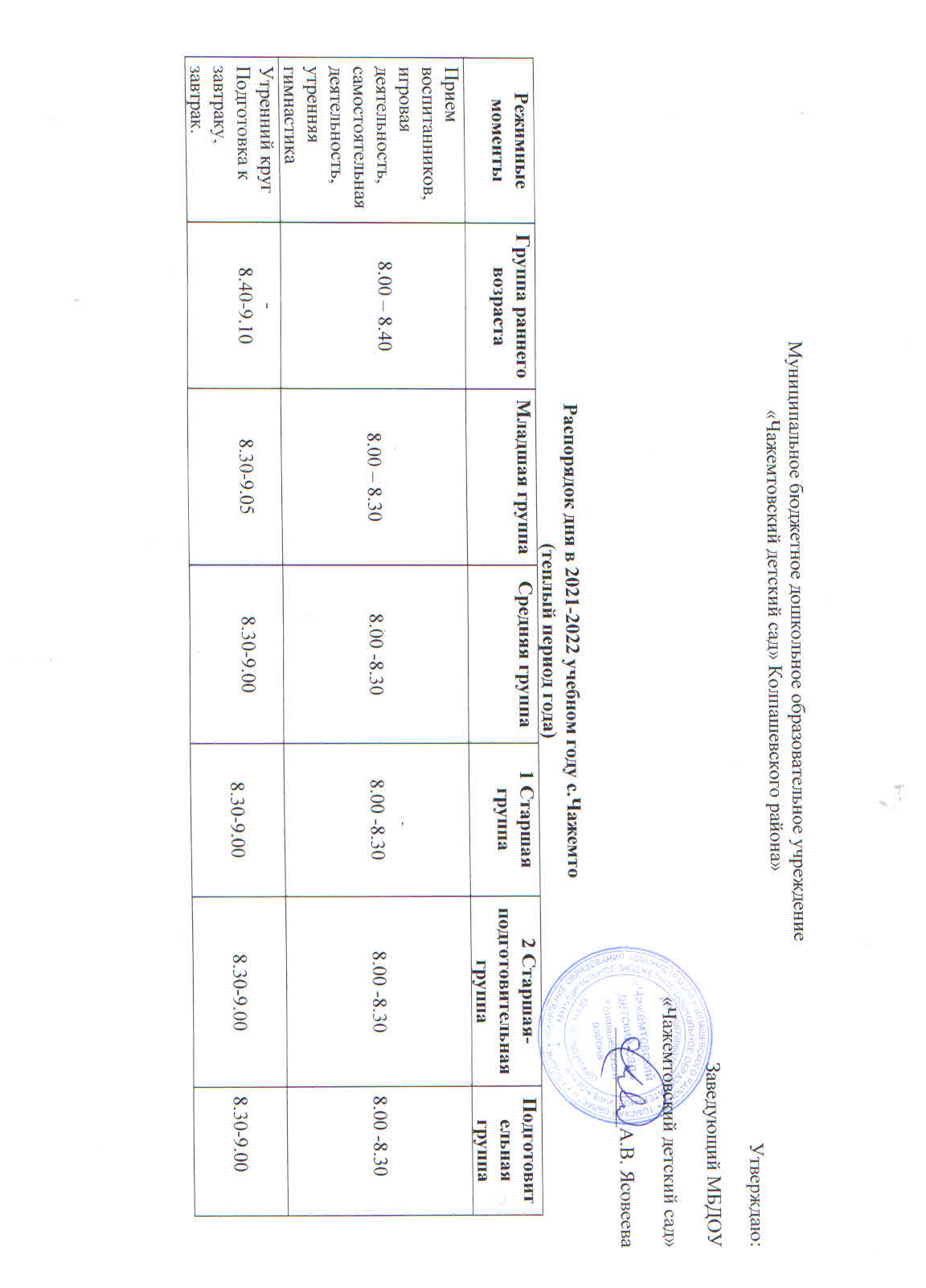 Утренний кругПодготовка к завтраку, завтрак.-8.40-9.108.30-9.058.30-9.008.30-9.008.30-9.008.30-9.00Подготовка к прогулке, прогулка:совместная деятельность (игровая,  трудовая, познавательная, музыкальная, двигательная деятельность, оздоровительные мероприятия  и др.)9.10-11.259.05-11.259.00-11.359.00-12.009.00-12.009.00 – 12.00Возвращение с прогулки, гигиенические процедуры,общение при проведении режимных моментов, дежурство, самостоятельная деятельность11.25-11.4511.25-11.4511.35-12.0012.00-12.2012.00-12.2012.10-12.30Подготовка к обеду, обед11.45-12.2011.45-12.2012.00-12.3512.20-12.5512.20-12.5512.30-13.00Подготовка ко сну, чтение перед сном, дневной  сон.12.20-15.0012.20-15.0012.35-15.0012.55-15.0012.55-15.0013.00-15.00Постепенный подъем, профилактические процедурно-оздоровительные процедуры15.10-15.4015.10-15.40-15.10-15.3015.10-15.2515.10-15.2515.10-15.25Подготовка к полднику, полдник15.40-16.0015.40-15.5015.30-15.4015.25-15.3515.25-15.3515.25-15.35Вечерний круг(можно на улице)            -15.40-15.5015.40-15.5015.35-15.4515.35-15.4515.35-15.45Подготовка к прогулке, совместная деятельность на прогулке, уход домой.   16.00-18.0015.50-18.0015.50-18.0015.45-18.0015.45-18.0015.45-18.00